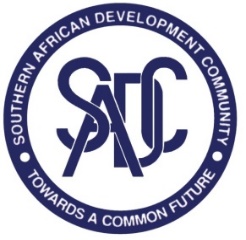 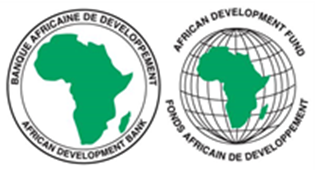 SOUTHERN AFRICAN DEVELOPMENT COMMUNITY (SADC) SECRETARIATREQUEST FOR EXPRESSIONS OF INTEREST (REOI)(CONSULTING SERVICES- FIRM SELECTION)CONSULTANCY SERVICES FOR THE DEVELOPMENT OF THE SADC REGIONAL RAILWAY INFRASTRUCTURE MASTER PLAN AND THE BANKABLE DOCUMENT FOR THE SADC RAILWAY INVESTMENT PROGRAM-SADC/3/5/2/333PROJECT NAME: 	THE SOUTHERN AFRICAN DEVELOPMENT COMMUNITY (SADC) TRADE AND TRANSPORT FACILITATION PROJECTFINANCING AGREEMENT REFERENCE: 2100155042616PROJECT ID NO.: P-Z1-K00-127DATE: 8 March 2024The Southern African Development Community (SADC) Secretariat has received  financing from the African Development Bank (AfDB) through the African Development Fund (ADF) financing window towards the cost of the THE SOUTHERN AFRICAN DEVELOPMENT COMMUNITY (SADC) TRADE AND TRANSPORT FACILITATION PROJECT and intends to apply part of the agreed amount for this grant to payments under the contract for CONSULTANCY SERVICES FOR THE DEVELOPMENT OF THE SADC REGIONAL RAILWAY INFRASTRUCTURE MASTER PLAN AND THE BANKABLE DOCUMENT FOR THE SADC RAILWAY INVESTMENT PROGRAMThe objective of the Southern African Development Community (SADC) Trade and Transport Facilitation Project is to facilitate the movement of goods and people along the three corridors, and at key border posts, whilst supporting the development of railway infrastructure in the region. The specific objective is to enhance trade and transport facilitation especially on major corridors and strengthening enforcement capacity of customs and other border agencies in SADC; to support infrastructure development as enabler for SADC industrialization agenda, facilitate and support the development of an efficient regional railway system through the development of the regional railway master plan.The overall objective of this consultancy assignment is to develop a bankable regional railway infrastructure development master plan and bankable investment program. This assignment seeks to develop a SADC Railway Master Plan (RMP) which will provide a detailed strategic plan to accelerate provision of an integrated regional railways network that provides increased capacity and efficient services to rebalance the modal revitalization of the railway sector in SADC and to enhance continental integration. The assignment is expected to be implemented within 22 months.The SADC Secretariat now invites eligible consulting firms to indicate their interest in providing these services. Interested consulting firms must provide information indicating that they are qualified to perform the services (i.e. Company profile detailing alignment to the assignment, description of similar assignments undertaken, experience in similar conditions and availability of appropriate skills among staff). The consulting firm should have significant in-depth expertise and knowledge in Regional Railway Infrastructure and Railway Investment Programs. The skills among the staff should include expertise in Transportation Engineering/Economics, project management and any other relevant experience aligned to the assignment. Consultants may constitute joint ventures to enhance their chances of qualification. Establishment of the short-list and the selection procedure shall be in accordance with the African Development Bank’s Procurement Policy for the Bank Group-funded Operations”, dated October 2015, which is available on the Bank’s website at https://www.afdb.org/en/projects-and-operations/procurement/new-procurement-policy. A Consultant will be selected under the Quality and Cost Based Selection method.Interested consultants may obtain further information and detailed Terms of Reference at the address below during office hours 08h00hours to 16h30hours Botswana time.Expressions of interest must be submitted electronically in PDF format and dully signed via this LINK: https://collab.sadc.int/s/sE7DT99FFFQtp4w by midnight Botswana time on 22 March 2024 and should mention the name of the consultancy assignment. “CONSULTANCY SERVICES FOR THE DEVELOPMENT OF THE SADC REGIONAL RAILWAY INFRASTRUCTURE MASTER PLAN AND THE BANKABLE DOCUMENT FOR THE SADC RAILWAY INVESTMENT PROGRAM”Interested bidders are encouraged to submit their Expressions of Interest during working hours for support in case of any technical problems, and to submit. Expressions of Interest must be submitted as a single file or one zipped folder bearing the name of the applicant.Below is the address for obtaining further information:Attention: Mr Taisekwa NyamukondiwaSADC Secretariat Private Bag 0095, Gaborone, Botswana, Tel: +267 395 1863Email: tnyamukondiwa@sadc.int Copy: kmulemba@sadc.int ; amonteiro@sadc.int